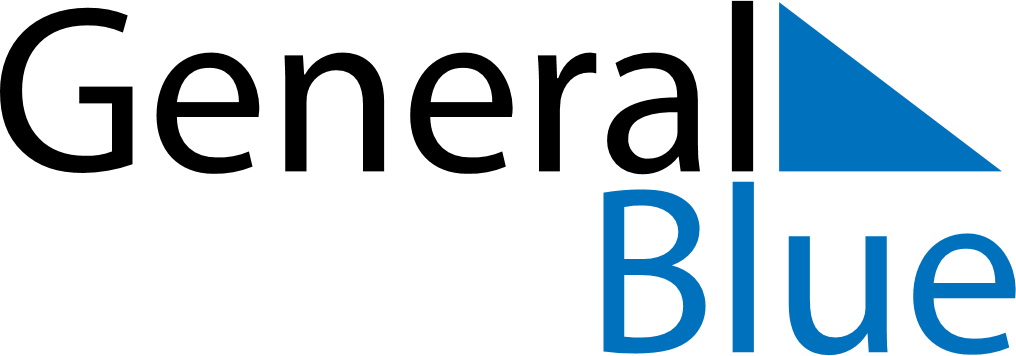 July 2028July 2028July 2028BotswanaBotswanaSundayMondayTuesdayWednesdayThursdayFridaySaturday1Sir Seretse Khama Day2345678910111213141516171819202122President’s DayPresident’s Day Holiday232425262728293031